目	录第一部分 单位概况一、主要职能二、单位机构设置及预算单位构成情况三、2024年度单位主要工作任务及目标第二部分 2024年度单位预算表一、收支总表二、收入总表三、支出总表四、财政拨款收支总表五、财政拨款支出表（功能科目）六、财政拨款基本支出表（经济科目）七、一般公共预算支出表八、一般公共预算基本支出表九、一般公共预算“三公”经费、会议费、培训费支出表十、政府性基金预算支出表十一、国有资本经营预算支出预算表十二、一般公共预算机关运行经费支出预算表十三、政府采购支出表第三部分 2024年度单位预算情况说明第四部分 名词解释第一部分 单位概况一、主要职能1、管理职能：在政府部门的指导下，在社区党委的领导下，组织社区开展社区文体卫计、社会保障、小区环境、便民工程等工作；2、服务职能：组织社区全体人员面向辖区居民、企业开展便民服务，动员和组织社区成员共驻共建、资源共享，办理社区公共事务及公益事业，组织志愿者队伍，做好社区服务，协助部门落实最低生活保障制度，开展优抚救济工作；调解居民间的纠纷，促进家庭和睦及邻里团结；3、教育职能：组织引导社区开展法制教育、公德教育、青少年教育等，开展各类文化娱乐、道德教化活动，形成具有本社区特色的文化氛围，增强辖区居民归属感和凝聚力；向人民政府或者它的派出所反映居民的意见、要求和建议，同时配合上级部门完成其他相关任务。二、单位机构设置及预算单位构成情况根据单位职责分工，本单位无内设机构。本单位无下属单位。三、2024年度单位主要工作任务及目标2024年，金山社区党委将在江阴高新区党工委、管委会的正确领导下，以构建和谐社区为载体，坚持党建引领，聚焦共驻共建，优化志愿服务，倡导居民自治，积极推进社区建设和发展。1、党建引领筑堡垒。始终把政治建设摆在首位，坚持以习近平新时代中国特色社会主义思想为指导，深入学习贯彻党的二十大精神，不断增强“四个意识”、坚定“四个自信”、做到“两个维护”。结合主题教育，加强对全体党员的教育管理，提高党员的政治素质和党性修养。加强对全体党员的教育管理，提高党员的政治素质和党性修养；调动发挥辖区企业和热心人的作用，组织开展主题党日、先锋驿站活动，为年老体弱党员送学上门；加强非公有制企业和社会组织、新业态新就业群体党建工作，不断完善党组织工作制度，提高党组织的战斗力和凝聚力。2、意识形态防风险。及时发布微信公众号和投稿信息，按要求向各条线市级以上网站报送信息稿；表彰各类先进企业、个人。认真落实意识形态工作责任制，加强对社区意识形态工作的领导，加强对社区微信公众号、宣传栏等意识形态阵地的管理，防范化解意识形态领域风险。加强对社区居民的思想政治教育，引导居民树立正确的世界观、人生观和价值观。3、项目拆迁啃骨头。继续做好工业园区升级改造项目的拆迁工作。由于历史原因，金山社区许姚片区零散农户多、企业作坊多、违章搭建多、临建店铺多、遗留问题多，拆迁难度是前所未有的。作为拆迁工作主阵地，社区拆迁专班人员充分发扬顽强作风，集中精力，敢啃硬骨头，与剩余农户、企业主面对面，理清工作思路，动员他们早拆迁早享受，为高新区成片开发腾出净地。4、民生工程增福祉。为加强社区管理，不断完善“金邻居”惠民服务大楼，确保上半年完工并投入使用。将完成西苑新村道路改造1600㎡、西苑二村、西苑新村下水道改造170米，完成房屋渗漏水修补等工程；同时，紧盯工改拆迁项目、人居环境整治工作不放松，按期完成相关任务指标，同时为辖区居民办理各类业务。5、土地管理保红线。为切实维护居民利益和社会稳定，经常对一方面居民开展国土资源法律法规宣传教育，另一方面加强国土资源巡查力度，及时发现苗头性问题，并重点巡查居民反映的违法行为，及时跟踪督查，对随意侵占群众利益的，及时依法制止，把问题扼杀在萌芽状态。6、民政帮抚服务优。落实各项惠民政策，广泛弘扬公益慈善理念，听取群众意见，关注弱势群体，利用重点节气重点慰问走访困境儿童、独居老人、空巢老人、困难老人、困难残疾人等特殊群体，及时为他们排忧解难，让困难群众切实感受到党委政府和社会各界的温暖，让党的优惠政策真正的落到实处，切实提升社区治理水平。7、统战政策抓落实。做好统战条线下达的各项任务，开展好《宗教事务条例》贯彻宣传和检查，进一步完善民族宗教方面的应急机制建设，及时发现、依法取缔打着宗教旗号的各类邪教组织及宗教场所非法出版物；做好宗教领域稳定及消防安全专项检查工作，完善日常检查、巡察制度，网格员定期每月4次走访检查，把双随机制度作为长效监管的有力措施，维护宗教领域安全。完善统战人士基本情况底册，动态更新留学生表格，建立好个人档案。开展好“有事好商量”工作，做好困难统战对象调查摸底工作，关心困难人员的生活，帮助他们解决实际困难，让党的温暖政策落到实处。8、残联帮扶暖民心。做好辖区内疑似残疾人评残解释工作、新申领到残疾证的残疾人公示，并为新增重度残疾办理生活补贴、护理补贴、一户多残，及时发布白内障、招聘、各类培训（插花培训、盲人按摩培训）、农保缴纳等信息，鼓励他们多参加残联组织的各项活动，增强残疾人自信，帮他们迈出家门融入社会，拥抱美好生活。9、安全责任大于山。签订集体协商合同,做好困难职工申报；签订安全告知书，检查规下企业，督促企业参加安全管理员及特种行业等培训，做好职工三级教育，做好职业病预防等；做好工业绩效排查核对工作，指导企业完成信用修复；督促整改企业消防重点单位；每月开展3-4次大整治，小区排摸整治车库违规住人、使用燃气灶具整改；山林消防通道整修，更换山林防护网，完善森林消防器材，做好重要时段护林防火、防洪沟的清淤修整等；地质灾害点的日常及极端天气监测工作。10、司法综治稳秩序。加强法制宣传，提高居民法律意识，举办法律知识讲座；每季度按时完成社区严重精神障碍患者监护以奖代补人员的信息审核；做好5类信访人员的相关信息收集；回复12345热线问题，防止矛盾激化；对矫正对象实行“一对一”进行帮教，采用上门和电话进行宣传，并了解其生活情况，并通过心理疏导、法制教育等方式，提高社区矫正对象的思想觉悟、法律意识。11、妇女微家建新功。更新完善妇女微家、妇儿之家、新时代文明实践站等阵地功能，依托红色微家、校外辅导站、“心灵之旅”陆阿姨妇女维权工作室等各类活动阵地，充分链接社会资源，依托“乐飞扬”、金邻居、扬子法律事务所等优质志愿团队，发挥妇联执委、最美家庭等作用，以多种活动形式开展党史宣传宣讲，丰富社区妇女日常生活。积极开展弱势群体关爱行动，关注贫困妇女和困境儿童，开展“幸福来敲门”妇女维权增能服务系列活动，利用开放日活动为社区内两位妇女提供法律援助，为社区单亲贫困母亲、困境儿童等弱势群体送去慰问与关爱。积极推进社区家庭教育支持行动，常态化开展公益课堂，进一步提高青少年文明素质，增长知识，开阔视野。12、文体卫计保健康。开展送电影下乡、文体活动；做好食品安全检查工作，加强对小区厨师的管理，登记在册厨师，确保每个厨师的健康证都在有效期内，降低小区内食物中毒的风险；开展辖区内食品经营单位检查；对辖区内包括美容院、足疗店、理发店等四小场所进行检查；设置饵站布设；开展65周岁以上老年人、在卫生服务站建档的慢性病人公共卫生体检。13、征兵优扶固国防。完成在册重点优抚对象、参战军人、带病回乡军人、“三属”、伤残军人、烈士子女、农村籍退伍士兵、在职伤残军人登对象的年度优抚对象核查；春夏季征兵按照要求完成任务；做好在册重点优抚对象体检工作；做好现役军人家属、参战老兵的慰问工作。14、托起明天的太阳。社区关工委关心关爱青少年的成长和发展，听取、收集居民意见，在原有“亲子花”、假期课堂等公益课的基础上，继续办好电子工程师科技竞赛班、爵士舞、古筝和篮球课程，开设公益课堂，更好地满足青少年的多元化需求，引导青少年树立正确的世界观、人生观和价值观。15、人生夕阳格外红。关心关爱社区老年人的生活和健康，组织开展丰富多彩的文体活动，如重阳节文艺演出、健康讲座、智能手机培训、老年群体出行安全宣传等，丰富老年人的精神文化生活。做好许姚片区老年人的信息及时更新工作，做好老年意外险的收缴和投保工作。16、民生国计重经普。严格落实三务公开制度，确保就业等公共服务和优惠政策有效落实到居民群众，开展诚信宣传等；做好第五次经济普查清查；做好人口抽样调查，人口追踪调查等工作。17、文明创建生态美。做好新时代文明实践站活动一月一主题，月月有活动；开展常态化文明创建服务，发现并整改问题；加强对物业的管理工作，每月一次物业考核；响应高新区垃圾分类的相关政策，并对垃圾分类相关知识进行广场宣传；每周一次对河道两侧是否整洁、河道水面是否干净等进行巡查。18、梦想小屋助成长。共青团开设暑期勤工助学岗，为辖区内大学生提供就业实习机会，为今后的学习、就业和创业打下扎实基础；针对困境青少年居住条件简陋、生活设施缺乏的实际状况，社区根据上级要求开展“梦想小屋”活动，帮助辖区内困境儿童改造居住环境，依托原有居住房间进行规划、设计、装修，配备必要家具和学习生活用品，建成“梦想小屋”。19、廉洁奉公树正气。认真落实党风廉政建设责任制，加强对社区党员干部的监督管理，严格执行中央八项规定及其实施细则精神，坚决反对“四风”。加强廉政教育，履行“一岗双责”，每月完成党纪条规测试，开展书记讲党课，组织谈心谈话，开展思廉洁月、廉政红色研学活动，营造风清气正的政治生态。20、建言献策为人民。人大代表联络站每月不定期组织人大代表、选民代表召开“代表联系服务群众日”活动，充分发挥代表作用，围绕民生福祉、推进民生实事项目加强监督，坚持人民至上，督促保障基本民生、办好民生实事，听取并收集“各类意见、建议，为高新区高质量发展和高效能治理建言献策、担当作为。新的一年，我们将紧密团结在以习近平同志为核心的党中央周围，高举中国特色社会主义伟大旗帜，坚定自觉地牢记嘱托、感恩奋进、走在前列，不断创新工作方法，提升服务水平，为社区居民创造更加优质、便捷、舒适的生活环境！第二部分2024年度江阴市城东街道金山社区居民委员会单位预算表注：本单位无政府性基金预算，也没有使用政府性基金安排的支出，故本表无数据。注：本单位无国有资本经营预算支出，故本表无数据。注：1.“机关运行经费”指行政单位（含参照公务员法管理的事业单位）使用一般公共预算安排的基本支出中的日常公用经费支出，包括办公及印刷费、邮电费、差旅费、会议费、福利费、日常维修费、专用材料及一般设备购置费、办公用房水电费、办公用房取暖费、办公用房物业管理费、公务用车运行维护费及其他费用等。2.本单位无一般公共预算机关运行经费支出，故本表无数据。注：本单位无政府采购支出，故本表无数据。第三部分 2024年度单位预算情况说明一、收支预算总体情况说明江阴市城东街道金山社区居民委员会2024年度收入、支出预算总计346.3万元，与上年相比收、支预算总计各减少27.19万元，减少7.28%。其中：（一）收入预算总计346.3万元。包括：1．本年收入合计346.3万元。（1）一般公共预算拨款收入346.3万元，与上年相比减少27.19万元，减少7.28%。主要原因是2024年度工程项目减少，项目支出相应减少。（2）政府性基金预算拨款收入0万元，与上年预算数相同。（3）国有资本经营预算拨款收入0万元，与上年预算数相同。（4）财政专户管理资金收入0万元，与上年预算数相同。（5）事业收入0万元，与上年预算数相同。（6）事业单位经营收入0万元，与上年预算数相同。（7）上级补助收入0万元，与上年预算数相同。（8）附属单位上缴收入0万元，与上年预算数相同。（9）其他收入0万元，与上年预算数相同。2．上年结转结余为0万元。与上年预算数相同。（二）支出预算总计346.3万元。包括：1．本年支出合计346.3万元。（1）城乡社区支出（类）支出346.3万元，主要用于社区工作人员报酬、社区为民服务、工程项目等。与上年相比减少27.19万元，减少7.28%。主要原因是2024年度工程项目减少，项目支出相应减少。2．年终结转结余为0万元。二、收入预算情况说明江阴市城东街道金山社区居民委员会2024年收入预算合计346.3万元，包括本年收入346.3万元，上年结转结余0万元。其中：本年一般公共预算收入346.3万元，占100%；本年政府性基金预算收入0万元，占0%；本年国有资本经营预算收入0万元，占0%；本年财政专户管理资金0万元，占0%；本年事业收入0万元，占0%；本年事业单位经营收入0万元，占0%；本年上级补助收入0万元，占0%；本年附属单位上缴收入0万元，占0%；本年其他收入0万元，占0%；上年结转结余的一般公共预算收入0万元，占0%；上年结转结余的政府性基金预算收入0万元，占0%；上年结转结余的国有资本经营预算收入0万元，占0%；上年结转结余的财政专户管理资金0万元，占0%；上年结转结余的单位资金0万元，占0%。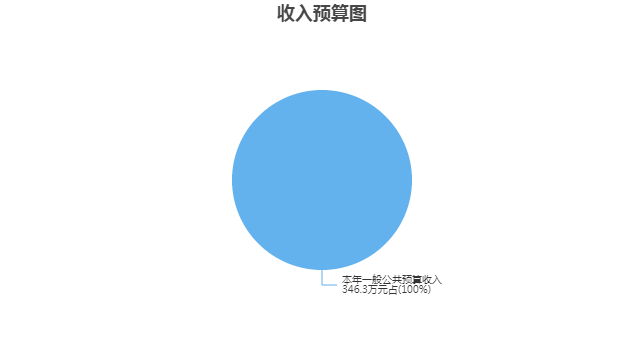 三、支出预算情况说明江阴市城东街道金山社区居民委员会2024年支出预算合计346.3万元，其中：基本支出247.67万元，占71.52%；项目支出98.63万元，占28.48%；事业单位经营支出0万元，占0%；上缴上级支出0万元，占0%；对附属单位补助支出0万元，占0%。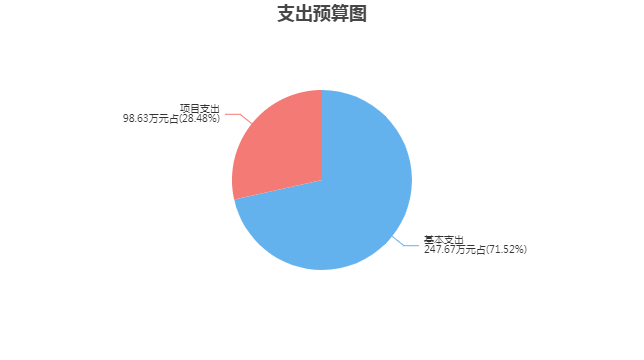 四、财政拨款收支预算总体情况说明江阴市城东街道金山社区居民委员会2024年度财政拨款收、支总预算346.3万元。与上年相比，财政拨款收、支总计各减少27.19万元，减少7.28%。主要原因是2024年度工程项目减少，项目支出相应减少。五、财政拨款支出预算情况说明江阴市城东街道金山社区居民委员会2024年财政拨款预算支出346.3万元，占本年支出合计的100%。与上年相比，财政拨款支出减少27.19万元，减少7.28%。主要原因是2024年度工程项目减少，项目支出相应减少。其中：（一）城乡社区支出（类）城乡社区管理事务（款）其他城乡社区管理事务支出（项）支出346.3万元，与上年相比减少27.19万元，减少7.28%。主要原因是2024年度工程项目减少，项目支出相应减少。六、财政拨款基本支出预算情况说明江阴市城东街道金山社区居民委员会2024年度财政拨款基本支出预算247.67万元，其中：（一）人员经费208.51万元。主要包括：伙食补助费、其他工资福利支出。（二）公用经费39.16万元。主要包括：办公费、会议费。七、一般公共预算支出预算情况说明江阴市城东街道金山社区居民委员会2024年一般公共预算财政拨款支出预算346.3万元，与上年相比减少27.19万元，减少7.28%。主要原因是2024年度工程项目减少，项目支出相应减少。八、一般公共预算基本支出预算情况说明江阴市城东街道金山社区居民委员会2024年度一般公共预算财政拨款基本支出预算247.67万元，其中：（一）人员经费208.51万元。主要包括：伙食补助费、其他工资福利支出。（二）公用经费39.16万元。主要包括：办公费、会议费。九、一般公共预算“三公”经费、会议费、培训费支出预算情况说明江阴市城东街道金山社区居民委员会2024年度一般公共预算拨款安排的“三公”经费支出预算0万元，比上年预算减少0.25万元，变动原因落实政府过“紧日子”要求，进一步压降三公经费。其中，因公出国（境）费支出0万元，占“三公”经费的0%；公务用车购置及运行维护费支出0万元，占“三公”经费的0%；公务接待费支出0万元，占“三公”经费的0%。具体情况如下：1．因公出国（境）费预算支出0万元，与上年预算数相同。2．公务用车购置及运行维护费预算支出0万元。其中：（1）公务用车购置预算支出0万元，与上年预算数相同。（2）公务用车运行维护费预算支出0万元，与上年预算数相同。3．公务接待费预算支出0万元，比上年预算减少0.25万元，主要原因是落实政府过“紧日子”要求，进一步压降三公经费。江阴市城东街道金山社区居民委员会2024年度一般公共预算拨款安排的会议费预算支出0.1万元，比上年预算减少1.33万元，主要原因是落实政府过“紧日子”要求，进一步压降三公经费。江阴市城东街道金山社区居民委员会2024年度一般公共预算拨款安排的培训费预算支出0万元，比上年预算减少0.73万元，主要原因是落实政府过“紧日子”要求，进一步压降三公经费。十、政府性基金预算支出预算情况说明江阴市城东街道金山社区居民委员会2024年政府性基金支出预算支出0万元。与上年预算数相同。十一、国有资本经营预算支出预算情况说明江阴市城东街道金山社区居民委员会2024年国有资本经营预算支出0万元。与上年预算数相同。十二、一般公共预算机关运行经费支出预算情况说明2024年本单位一般公共预算机关运行经费预算支出0万元，与上年预算数相同。十三、政府采购支出预算情况说明2024年度政府采购支出预算总额0万元，其中：拟采购货物支出0万元、拟采购工程支出0万元、拟采购服务支出0万元。十四、国有资产占用情况说明本单位共有车辆0辆，其中，副部（省）级及以上领导用车0辆、主要领导干部用车0辆、机要通信用车0辆、应急保障用车0辆、执法执勤用车0辆、特种专业技术用车0辆、离退休干部用车0辆，其他用车0辆；单价50万元（含）以上的通用设备0台（套），单价100万元（含）以上的专用设备0台（套）。十五、预算绩效目标设置情况说明2024年度，本单位整体支出未纳入绩效目标管理，涉及财政性资金0万元；本单位共7个项目纳入绩效目标管理，涉及财政性资金合计98.63万元，占财政性资金(人员类和运转类中的公用经费项目支出除外)总额的比例为100%。第四部分 名词解释一、财政拨款：单位从同级财政部门取得的各类财政拨款，包括一般公共预算拨款、政府性基金预算拨款、国有资本经营预算拨款。二、财政专户管理资金：缴入财政专户、实行专项管理的高中以上学费、住宿费、高校委托培养费、函大、电大、夜大及短训班培训费等教育收费。三、单位资金：除财政拨款收入和财政专户管理资金以外的收入，包括事业收入（不含教育收费）、上级补助收入、附属单位上缴收入、事业单位经营收入及其他收入（包含债务收入、投资收益等）。四、基本支出：指为保障机构正常运转、完成工作任务而发生的人员支出和公用支出。五、项目支出：指在基本支出之外为完成特定工作任务和事业发展目标所发生的支出。六、“三公”经费：指部门用一般公共预算财政拨款安排的因公出国（境）费、公务用车购置及运行维护费和公务接待费。其中，因公出国（境）费反映单位公务出国（境）的住宿费、旅费、伙食补助费、杂费、培训费等支出；公务用车购置及运行维护费反映单位公务用车购置费、燃料费、维修费、过路过桥费、保险费、安全奖励费用等支出；公务接待费反映单位按规定开支的各类公务接待（含外宾接待）支出。七、机关运行经费：指行政单位（含参照公务员法管理的事业单位）使用一般公共预算安排的基本支出中的日常公用经费支出，包括办公及印刷费、邮电费、差旅费、会议费、福利费、日常维修费、专用材料及一般设备购置费、办公用房水电费、办公用房取暖费、办公用房物业管理费、公务用车运行维护费及其他费用等。八、城乡社区支出(类)城乡社区管理事务(款)其他城乡社区管理事务支出(项)：反映除上述项目以外其他用于城乡社区管理事务方面的支出。2024年度
江阴市城东街道金山社区居民委员会
单位预算公开公开01表公开01表公开01表公开01表公开01表收支总表收支总表收支总表收支总表收支总表单位：江阴市城东街道金山社区居民委员会单位：江阴市城东街道金山社区居民委员会单位：江阴市城东街道金山社区居民委员会单位：万元单位：万元收入收入支出支出支出项目预算数项目项目预算数一、一般公共预算拨款收入346.30一、一般公共服务支出一、一般公共服务支出二、政府性基金预算拨款收入二、外交支出二、外交支出三、国有资本经营预算拨款收入三、国防支出三、国防支出四、财政专户管理资金收入四、公共安全支出四、公共安全支出五、事业收入五、教育支出五、教育支出六、事业单位经营收入六、科学技术支出六、科学技术支出七、上级补助收入七、文化旅游体育与传媒支出七、文化旅游体育与传媒支出八、附属单位上缴收入八、社会保障和就业支出八、社会保障和就业支出九、其他收入九、社会保险基金支出九、社会保险基金支出十、卫生健康支出十、卫生健康支出十一、节能环保支出十一、节能环保支出十二、城乡社区支出十二、城乡社区支出346.30十三、农林水支出十三、农林水支出十四、交通运输支出十四、交通运输支出十五、资源勘探工业信息等支出十五、资源勘探工业信息等支出十六、商业服务业等支出十六、商业服务业等支出十七、金融支出十七、金融支出十八、援助其他地区支出 十八、援助其他地区支出 十九、自然资源海洋气象等支出十九、自然资源海洋气象等支出二十、住房保障支出二十、住房保障支出二十一、粮油物资储备支出二十一、粮油物资储备支出二十二、国有资本经营预算支出二十二、国有资本经营预算支出二十三、灾害防治及应急管理支出二十三、灾害防治及应急管理支出二十四、预备费二十四、预备费二十五、其他支出二十五、其他支出二十六、转移性支出二十六、转移性支出二十七、债务还本支出二十七、债务还本支出二十八、债务付息支出二十八、债务付息支出二十九、债务发行费用支出二十九、债务发行费用支出三十、抗疫特别国债安排的支出三十、抗疫特别国债安排的支出本年收入合计346.30本年支出合计本年支出合计346.30上年结转结余年终结转结余年终结转结余收入总计346.30支出总计支出总计346.30公开02表公开02表公开02表公开02表公开02表公开02表公开02表公开02表公开02表公开02表公开02表公开02表公开02表公开02表公开02表公开02表公开02表公开02表公开02表收入总表收入总表收入总表收入总表收入总表收入总表收入总表收入总表收入总表收入总表收入总表收入总表收入总表收入总表收入总表收入总表收入总表收入总表收入总表单位：江阴市城东街道金山社区居民委员会单位：江阴市城东街道金山社区居民委员会单位：江阴市城东街道金山社区居民委员会单位：江阴市城东街道金山社区居民委员会单位：江阴市城东街道金山社区居民委员会单位：江阴市城东街道金山社区居民委员会单位：江阴市城东街道金山社区居民委员会单位：江阴市城东街道金山社区居民委员会单位：江阴市城东街道金山社区居民委员会单位：江阴市城东街道金山社区居民委员会单位：江阴市城东街道金山社区居民委员会单位：江阴市城东街道金山社区居民委员会单位：江阴市城东街道金山社区居民委员会单位：万元单位：万元单位：万元单位：万元单位：万元单位：万元单位代码单位名称合计本年收入本年收入本年收入本年收入本年收入本年收入本年收入本年收入本年收入本年收入上年结转结余上年结转结余上年结转结余上年结转结余上年结转结余上年结转结余单位代码单位名称合计小计一般公共预算政府性基金预算国有资本经营预算财政专户管理资金事业收入事业单位经营收入上级补助收入附属单位上缴收入其他收入小计一般公共预算政府性基金预算国有资本经营预算财政专户管理资金单位资金合计合计346.30346.30346.30  001039江阴市城东街道金山社区居民委员会346.30346.30346.30公开03表公开03表公开03表公开03表公开03表公开03表公开03表公开03表支出总表支出总表支出总表支出总表支出总表支出总表支出总表支出总表单位：江阴市城东街道金山社区居民委员会单位：江阴市城东街道金山社区居民委员会单位：江阴市城东街道金山社区居民委员会单位：江阴市城东街道金山社区居民委员会单位：江阴市城东街道金山社区居民委员会单位：江阴市城东街道金山社区居民委员会单位：万元单位：万元科目编码科目名称合计基本支出项目支出事业单位经营支出上缴上级支出对附属单位补助支出合计合计346.30247.6798.63212城乡社区支出346.30247.6798.63  21201城乡社区管理事务346.30247.6798.63    2120199其他城乡社区管理事务支出346.30247.6798.63公开04表公开04表公开04表公开04表财政拨款收支总表财政拨款收支总表财政拨款收支总表财政拨款收支总表单位：江阴市城东街道金山社区居民委员会单位：江阴市城东街道金山社区居民委员会单位：江阴市城东街道金山社区居民委员会单位：万元收	入收	入支	出支	出项	目预算数项目预算数一、本年收入346.30一、本年支出346.30（一）一般公共预算拨款346.30（一）一般公共服务支出（二）政府性基金预算拨款（二）外交支出（三）国有资本经营预算拨款（三）国防支出二、上年结转（四）公共安全支出（一）一般公共预算拨款（五）教育支出（二）政府性基金预算拨款（六）科学技术支出（三）国有资本经营预算拨款（七）文化旅游体育与传媒支出（八）社会保障和就业支出（九）社会保险基金支出（十）卫生健康支出（十一）节能环保支出（十二）城乡社区支出346.30（十三）农林水支出（十四）交通运输支出（十五）资源勘探工业信息等支出（十六）商业服务业等支出（十七）金融支出（十八）援助其他地区支出 （十九）自然资源海洋气象等支出（二十）住房保障支出（二十一）粮油物资储备支出（二十二）国有资本经营预算支出（二十三）灾害防治及应急管理支出（二十四）预备费（二十五）其他支出（二十六）转移性支出（二十七）债务还本支出（二十八）债务付息支出（二十九）债务发行费用支出（三十）抗疫特别国债安排的支出二、年终结转结余收入总计346.30支出总计346.30公开05表公开05表公开05表公开05表公开05表公开05表公开05表财政拨款支出表（功能科目）财政拨款支出表（功能科目）财政拨款支出表（功能科目）财政拨款支出表（功能科目）财政拨款支出表（功能科目）财政拨款支出表（功能科目）财政拨款支出表（功能科目）单位：江阴市城东街道金山社区居民委员会单位：江阴市城东街道金山社区居民委员会单位：江阴市城东街道金山社区居民委员会单位：江阴市城东街道金山社区居民委员会单位：江阴市城东街道金山社区居民委员会单位：江阴市城东街道金山社区居民委员会单位：万元科目编码科目名称合计基本支出基本支出基本支出项目支出科目编码科目名称合计小计人员经费公用经费项目支出合计合计346.30247.67208.5139.1698.63212城乡社区支出346.30247.67208.5139.1698.63  21201城乡社区管理事务346.30247.67208.5139.1698.63    2120199其他城乡社区管理事务支出346.30247.67208.5139.1698.63公开06表公开06表公开06表公开06表公开06表财政拨款基本支出表（经济科目）财政拨款基本支出表（经济科目）财政拨款基本支出表（经济科目）财政拨款基本支出表（经济科目）财政拨款基本支出表（经济科目）单位：江阴市城东街道金山社区居民委员会单位：江阴市城东街道金山社区居民委员会单位：江阴市城东街道金山社区居民委员会单位：江阴市城东街道金山社区居民委员会单位：万元部门预算支出经济分类科目部门预算支出经济分类科目本年财政拨款基本支出本年财政拨款基本支出本年财政拨款基本支出科目编码科目名称合计人员经费公用经费合计合计247.67208.5139.16301工资福利支出208.51208.51  30106伙食补助费8.728.72  30199其他工资福利支出199.79199.79302商品和服务支出39.1639.16  30201办公费39.0639.06  30215会议费0.100.10公开07表公开07表公开07表公开07表公开07表公开07表公开07表一般公共预算支出表一般公共预算支出表一般公共预算支出表一般公共预算支出表一般公共预算支出表一般公共预算支出表一般公共预算支出表单位：江阴市城东街道金山社区居民委员会单位：江阴市城东街道金山社区居民委员会单位：江阴市城东街道金山社区居民委员会单位：江阴市城东街道金山社区居民委员会单位：江阴市城东街道金山社区居民委员会单位：江阴市城东街道金山社区居民委员会单位：万元科目编码科目名称合计基本支出基本支出基本支出项目支出科目编码科目名称合计小计人员经费公用经费项目支出合计合计346.30247.67208.5139.1698.63212城乡社区支出346.30247.67208.5139.1698.63  21201城乡社区管理事务346.30247.67208.5139.1698.63    2120199其他城乡社区管理事务支出346.30247.67208.5139.1698.63公开08表公开08表公开08表公开08表公开08表一般公共预算基本支出表一般公共预算基本支出表一般公共预算基本支出表一般公共预算基本支出表一般公共预算基本支出表单位：江阴市城东街道金山社区居民委员会单位：江阴市城东街道金山社区居民委员会单位：江阴市城东街道金山社区居民委员会单位：江阴市城东街道金山社区居民委员会单位：万元部门预算支出经济分类科目部门预算支出经济分类科目本年一般公共预算基本支出本年一般公共预算基本支出本年一般公共预算基本支出科目编码科目名称合计人员经费公用经费合计合计247.67208.5139.16301工资福利支出208.51208.51  30106伙食补助费8.728.72  30199其他工资福利支出199.79199.79302商品和服务支出39.1639.16  30201办公费39.0639.06  30215会议费0.100.10公开09表公开09表公开09表公开09表公开09表公开09表公开09表公开09表一般公共预算“三公”经费、会议费、培训费支出表一般公共预算“三公”经费、会议费、培训费支出表一般公共预算“三公”经费、会议费、培训费支出表一般公共预算“三公”经费、会议费、培训费支出表一般公共预算“三公”经费、会议费、培训费支出表一般公共预算“三公”经费、会议费、培训费支出表一般公共预算“三公”经费、会议费、培训费支出表一般公共预算“三公”经费、会议费、培训费支出表单位：江阴市城东街道金山社区居民委员会单位：江阴市城东街道金山社区居民委员会单位：江阴市城东街道金山社区居民委员会单位：江阴市城东街道金山社区居民委员会单位：江阴市城东街道金山社区居民委员会单位：江阴市城东街道金山社区居民委员会单位：万元单位：万元“三公”经费合计因公出国（境）费公务用车购置及运行维护费公务用车购置及运行维护费公务用车购置及运行维护费公务接待费会议费培训费“三公”经费合计因公出国（境）费小计公务用车购置费公务用车运行维护费公务接待费会议费培训费0.000.000.000.000.000.000.100.00公开10表公开10表公开10表公开10表公开10表政府性基金预算支出表政府性基金预算支出表政府性基金预算支出表政府性基金预算支出表政府性基金预算支出表单位：江阴市城东街道金山社区居民委员会单位：江阴市城东街道金山社区居民委员会单位：江阴市城东街道金山社区居民委员会单位：江阴市城东街道金山社区居民委员会单位：万元科目编码科目名称本年政府性基金预算支出本年政府性基金预算支出本年政府性基金预算支出科目编码科目名称合计基本支出项目支出合计公开11表公开11表公开11表公开11表公开11表国有资本经营预算支出预算表国有资本经营预算支出预算表国有资本经营预算支出预算表国有资本经营预算支出预算表国有资本经营预算支出预算表单位：江阴市城东街道金山社区居民委员会单位：江阴市城东街道金山社区居民委员会单位：江阴市城东街道金山社区居民委员会单位：江阴市城东街道金山社区居民委员会单位：万元项    目项    目本年支出合计基本支出  项目支出功能分类科目编码科目名称本年支出合计基本支出  项目支出栏次栏次123合计合计公开12表公开12表公开12表公开12表一般公共预算机关运行经费支出预算表一般公共预算机关运行经费支出预算表一般公共预算机关运行经费支出预算表一般公共预算机关运行经费支出预算表单位：江阴市城东街道金山社区居民委员会单位：江阴市城东街道金山社区居民委员会单位：江阴市城东街道金山社区居民委员会单位：万元科目编码科目名称机关运行经费支出机关运行经费支出合计合计公开13表公开13表公开13表公开13表公开13表公开13表公开13表公开13表公开13表公开13表政府采购支出表政府采购支出表政府采购支出表政府采购支出表政府采购支出表政府采购支出表政府采购支出表政府采购支出表政府采购支出表政府采购支出表单位：江阴市城东街道金山社区居民委员会单位：江阴市城东街道金山社区居民委员会单位：江阴市城东街道金山社区居民委员会单位：江阴市城东街道金山社区居民委员会单位：江阴市城东街道金山社区居民委员会单位：万元采购品目大类专项名称经济科目采购品目名称采购组织形式资金来源资金来源资金来源资金来源总计采购品目大类专项名称经济科目采购品目名称采购组织形式一般公共预算资金政府性基金其他资金上年结转和结余资金总计合计